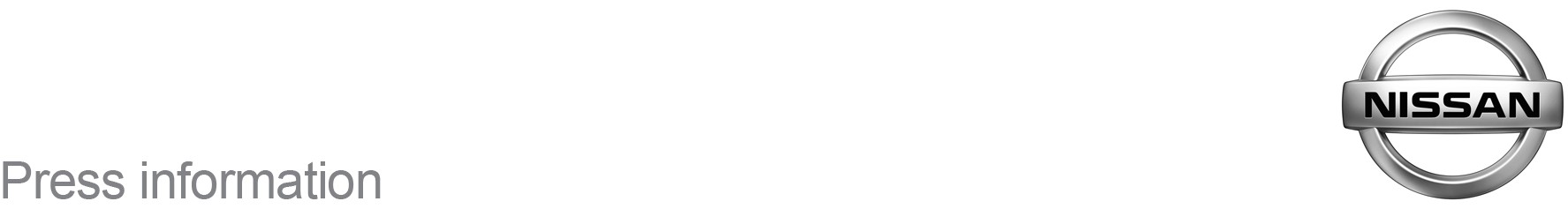 October 2017For Immediate ReleaseNissan’s Sky Offer Goes Prime Time At [DEALERSHIP NAME][TOWN/CITY] motorists can go Prime Time on the road — and in their lounge — with a spectacular new Nissan offer at [DEALERSHIP NAME].Nissan already sponsor Sky Sports’ Premier League and to celebrate Nissan have again teamed up with Sky to add an 18-month TV subscription worth over £750, if they purchase the all-new Nissan Micra, the new-look Qashqai and X-Trail, or the Juke, Navara, 370Z or GT-R during the offer period.Through the Nissan Prime Time Event, running over three weekends between October 19th and November 6th at the [ADDRESS LINE 1] showroom, new and existing Sky customers will get the Sky Original Bundle + Complete Sports Pack for 18 months within their package.[NAME], [JOB TITLE], said: “We’re really excited to be able to offer this incredible incentive to our customers. Not only are they investing in a Nissan and choosing a safe, smooth and happy life on the road, but they’re getting outstanding entertainment when they’re at home. It’s the perfect combination.”“We’d urge anyone interested in purchasing a Nissan to come visit us over the three weekends and benefit from this brilliant offer.”To find out more about the Nissan range and the Sky TV offer, visit [DEALERSHIP NAME], on [ADDRESS LINE 1], or call the showroom on [TEL].-ends-For more information contact the Nissan Dealer PR team on 07585 779623Offer: Sky Original Bundle + Complete Sports Pack for 18 months at no cost with (the Sky Offer) a private retail purchase of a new eligible vehicle from a participating dealer. Offer starts 19 October. Offer ends the sooner of (1) 500 customers ordering a qualifying vehicle; or (2) 6 November 2017.  Excludes Visia and Visia+ grades. Excludes Motability customers and purchases made through a discount scheme or arrangement. Excludes Personal Contract Hire (PCH). All qualifying customers will need to provide relevant details to Nissan agents (who will contact customers by phone or email) in order to receive the unique code sent by post to redeem offer by calling Sky by 20 November 2017. Eligible vehicles must be registered by 31 December 2017. The Sky Offer is Subject to Status and only available to UK, Channel Islands and Isle of Man residents aged 18+. Offer is not available with any other Sky TV offers. After the 18-Month Period, both Sky Original + Complete Sky Sports will renew automatically each month at the standard price (currently £22 for Original, £27.50 extra for Sports Pack or £20 if you re-contract for 18 months). New Sky customers must enter into 18 month contract with Sky. Existing Sky+ customers who choose to upgrade to a new Sky Q box must enter into a new 18 month contract (see Sky.com for terms). The Offer excludes any other rentals or purchases and excludes line rental and internet connection. Customers will be charged for any other Sky products or services they opt or continue to take. Installation for Sky Q could be longer than 28 days. Continuous debit/credit card mandate costs 30p pm. Consents (e.g. from landlord) may be required. Sky Q 1TB box is loaned to you at no cost and must be returned to Sky at the end of your subscription. Further terms apply, see www.nissan.co.uk/skyoffer for details. Official MPG/CO2 range figures are obtained from laboratory testing, are intended for comparisons between vehicles and may not reflect real driving results. Actual consumption and range may vary due to various factors outside our control. Promoter: Nissan Motor (GB) Limited. Correct at 18/10/17.